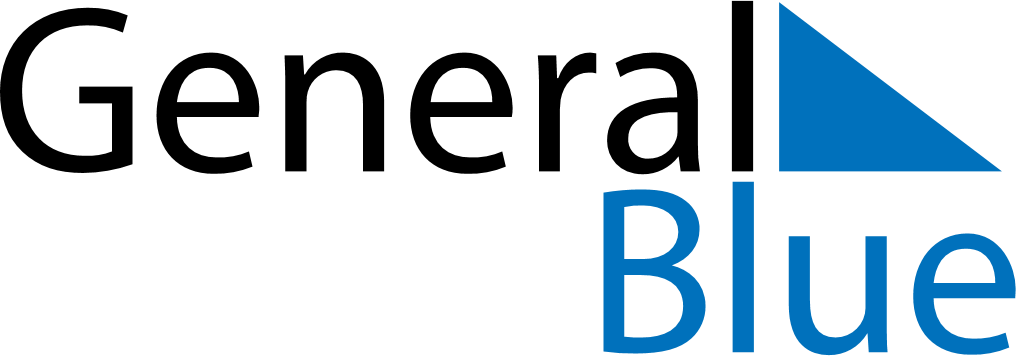 June 2024June 2024June 2024June 2024June 2024June 2024June 2024Bekasi, IndonesiaBekasi, IndonesiaBekasi, IndonesiaBekasi, IndonesiaBekasi, IndonesiaBekasi, IndonesiaBekasi, IndonesiaSundayMondayMondayTuesdayWednesdayThursdayFridaySaturday1Sunrise: 5:56 AMSunset: 5:43 PMDaylight: 11 hours and 46 minutes.23345678Sunrise: 5:56 AMSunset: 5:43 PMDaylight: 11 hours and 46 minutes.Sunrise: 5:56 AMSunset: 5:43 PMDaylight: 11 hours and 46 minutes.Sunrise: 5:56 AMSunset: 5:43 PMDaylight: 11 hours and 46 minutes.Sunrise: 5:57 AMSunset: 5:43 PMDaylight: 11 hours and 46 minutes.Sunrise: 5:57 AMSunset: 5:43 PMDaylight: 11 hours and 46 minutes.Sunrise: 5:57 AMSunset: 5:43 PMDaylight: 11 hours and 46 minutes.Sunrise: 5:57 AMSunset: 5:44 PMDaylight: 11 hours and 46 minutes.Sunrise: 5:58 AMSunset: 5:44 PMDaylight: 11 hours and 46 minutes.910101112131415Sunrise: 5:58 AMSunset: 5:44 PMDaylight: 11 hours and 46 minutes.Sunrise: 5:58 AMSunset: 5:44 PMDaylight: 11 hours and 45 minutes.Sunrise: 5:58 AMSunset: 5:44 PMDaylight: 11 hours and 45 minutes.Sunrise: 5:58 AMSunset: 5:44 PMDaylight: 11 hours and 45 minutes.Sunrise: 5:58 AMSunset: 5:44 PMDaylight: 11 hours and 45 minutes.Sunrise: 5:59 AMSunset: 5:45 PMDaylight: 11 hours and 45 minutes.Sunrise: 5:59 AMSunset: 5:45 PMDaylight: 11 hours and 45 minutes.Sunrise: 5:59 AMSunset: 5:45 PMDaylight: 11 hours and 45 minutes.1617171819202122Sunrise: 5:59 AMSunset: 5:45 PMDaylight: 11 hours and 45 minutes.Sunrise: 6:00 AMSunset: 5:45 PMDaylight: 11 hours and 45 minutes.Sunrise: 6:00 AMSunset: 5:45 PMDaylight: 11 hours and 45 minutes.Sunrise: 6:00 AMSunset: 5:46 PMDaylight: 11 hours and 45 minutes.Sunrise: 6:00 AMSunset: 5:46 PMDaylight: 11 hours and 45 minutes.Sunrise: 6:00 AMSunset: 5:46 PMDaylight: 11 hours and 45 minutes.Sunrise: 6:01 AMSunset: 5:46 PMDaylight: 11 hours and 45 minutes.Sunrise: 6:01 AMSunset: 5:46 PMDaylight: 11 hours and 45 minutes.2324242526272829Sunrise: 6:01 AMSunset: 5:47 PMDaylight: 11 hours and 45 minutes.Sunrise: 6:01 AMSunset: 5:47 PMDaylight: 11 hours and 45 minutes.Sunrise: 6:01 AMSunset: 5:47 PMDaylight: 11 hours and 45 minutes.Sunrise: 6:01 AMSunset: 5:47 PMDaylight: 11 hours and 45 minutes.Sunrise: 6:02 AMSunset: 5:47 PMDaylight: 11 hours and 45 minutes.Sunrise: 6:02 AMSunset: 5:47 PMDaylight: 11 hours and 45 minutes.Sunrise: 6:02 AMSunset: 5:48 PMDaylight: 11 hours and 45 minutes.Sunrise: 6:02 AMSunset: 5:48 PMDaylight: 11 hours and 45 minutes.30Sunrise: 6:02 AMSunset: 5:48 PMDaylight: 11 hours and 45 minutes.